Анкета для батьків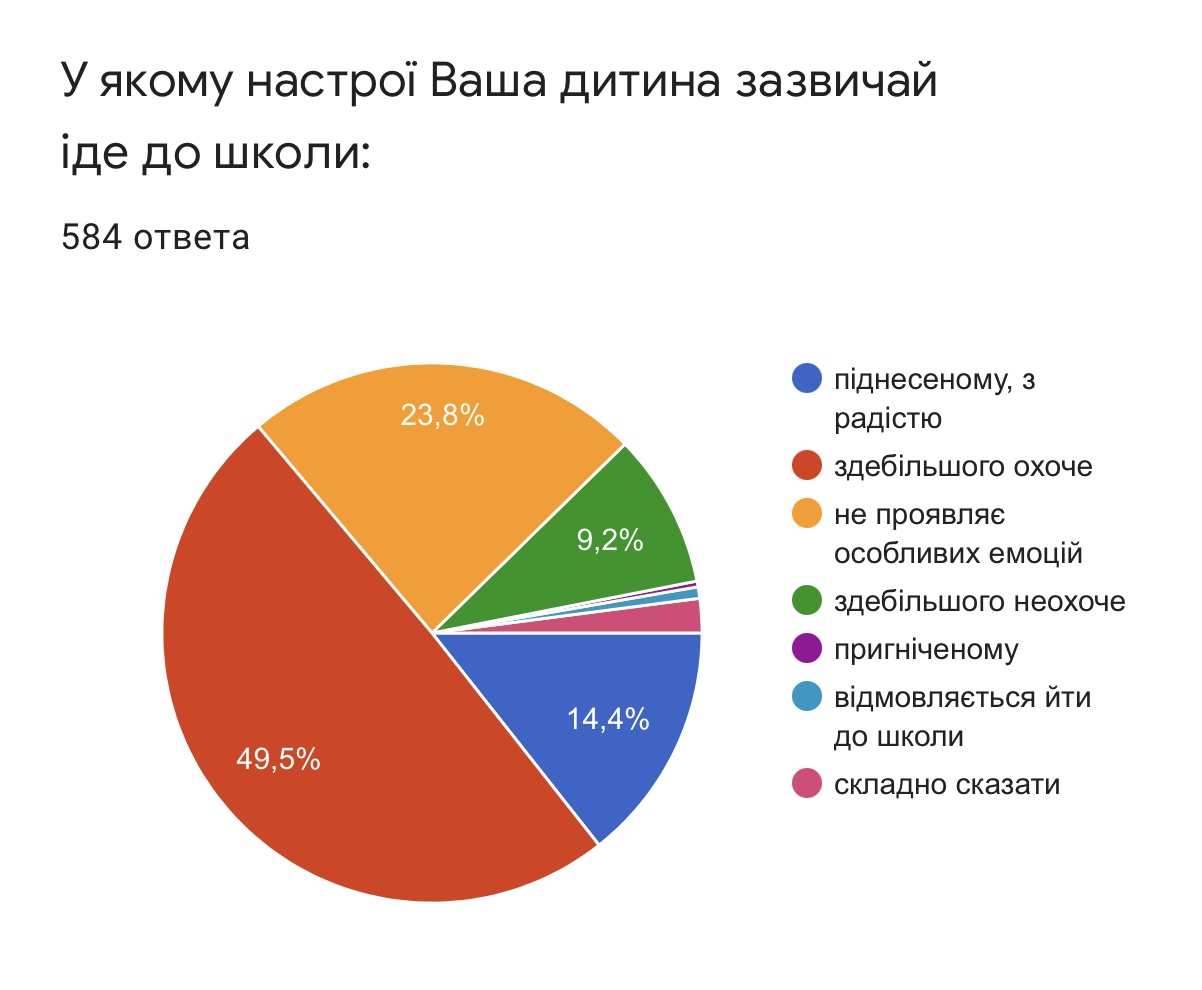 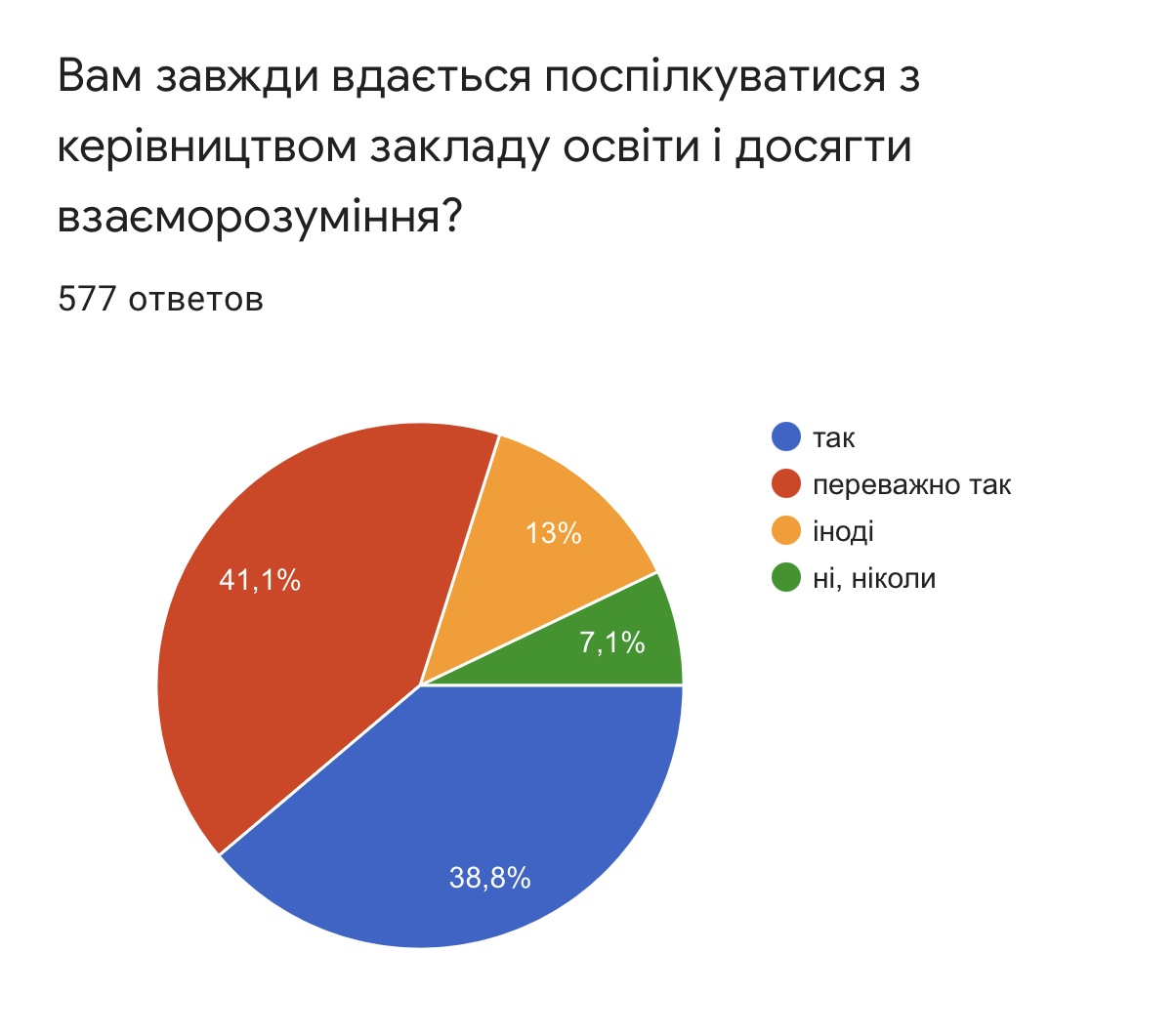 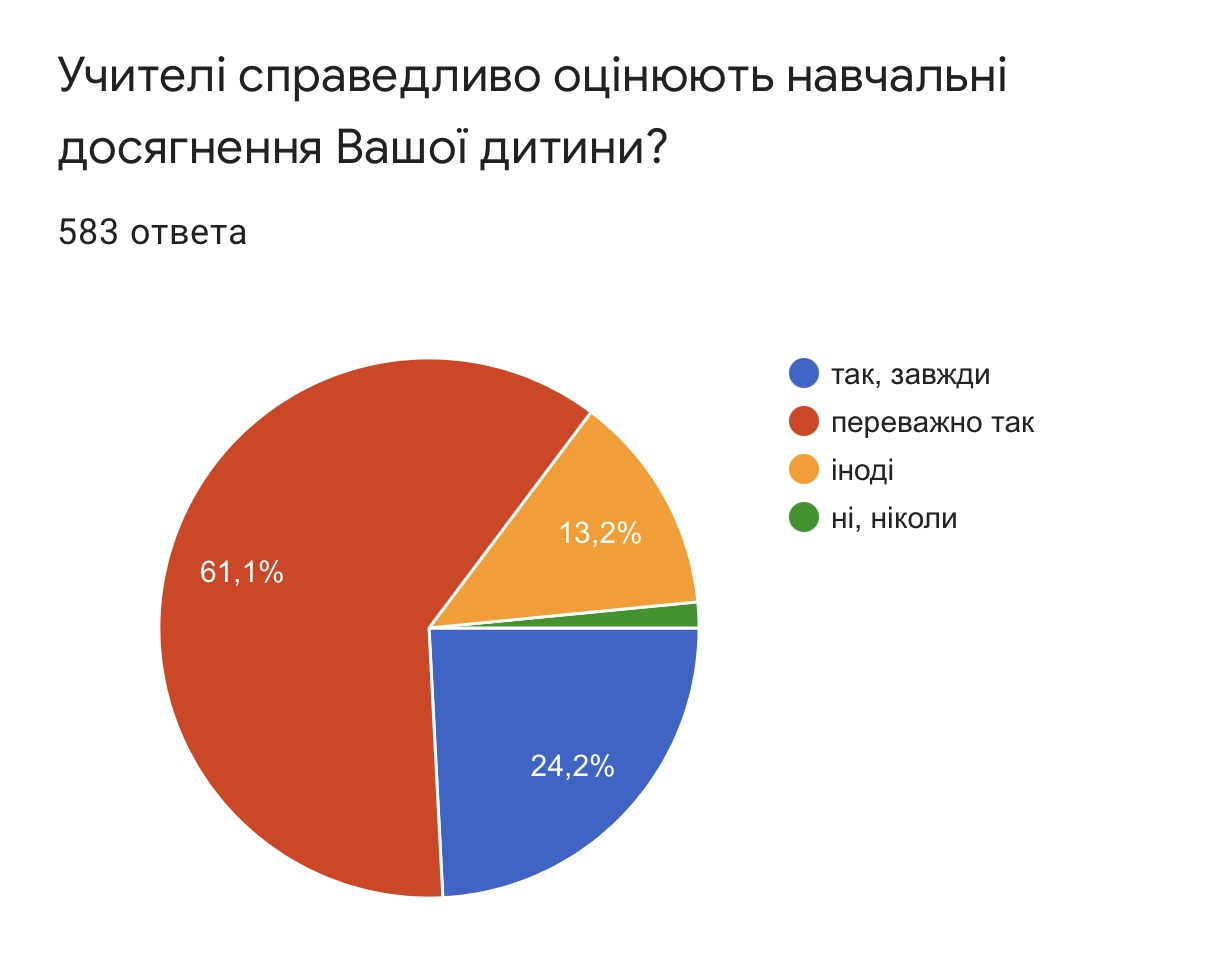 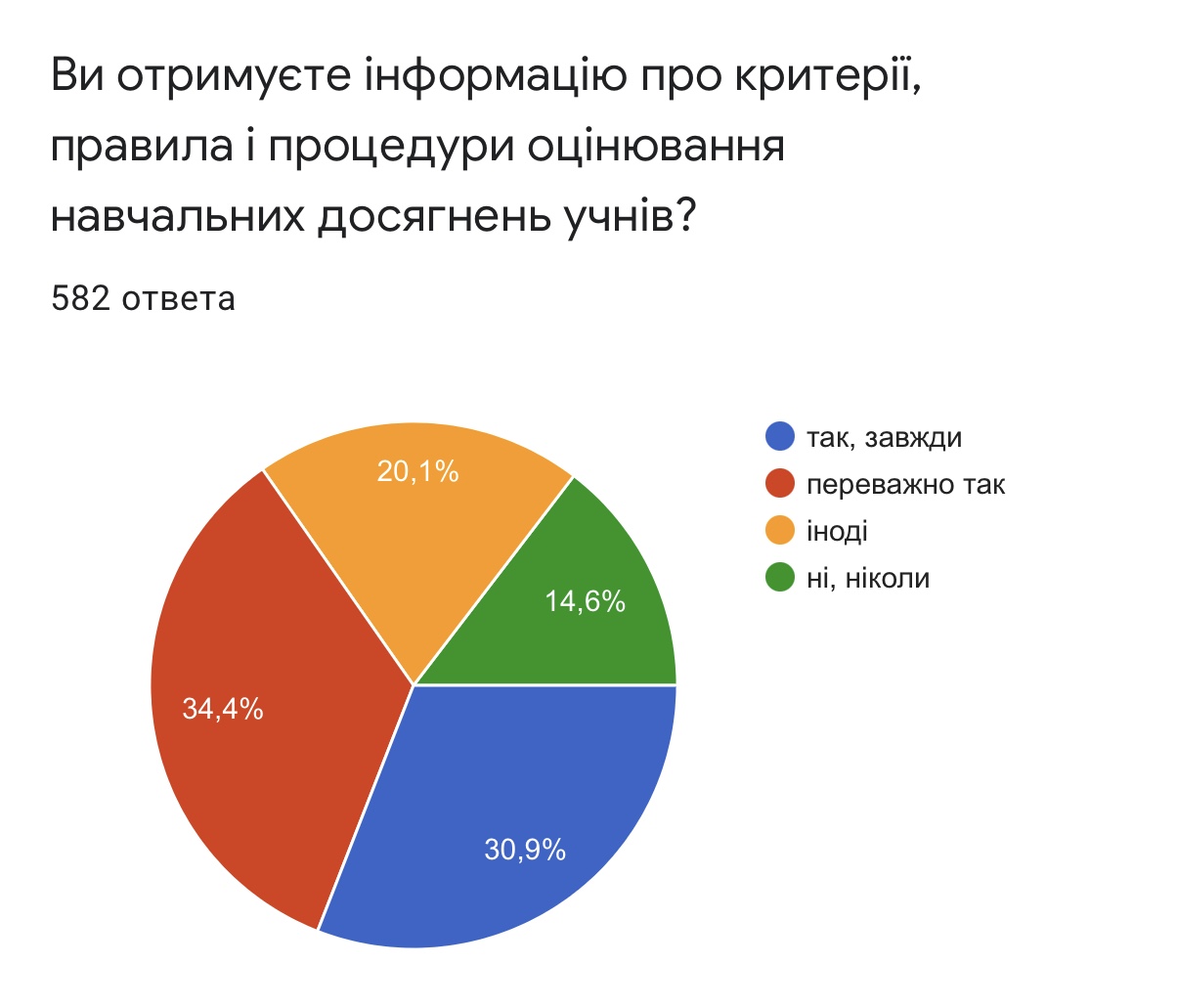 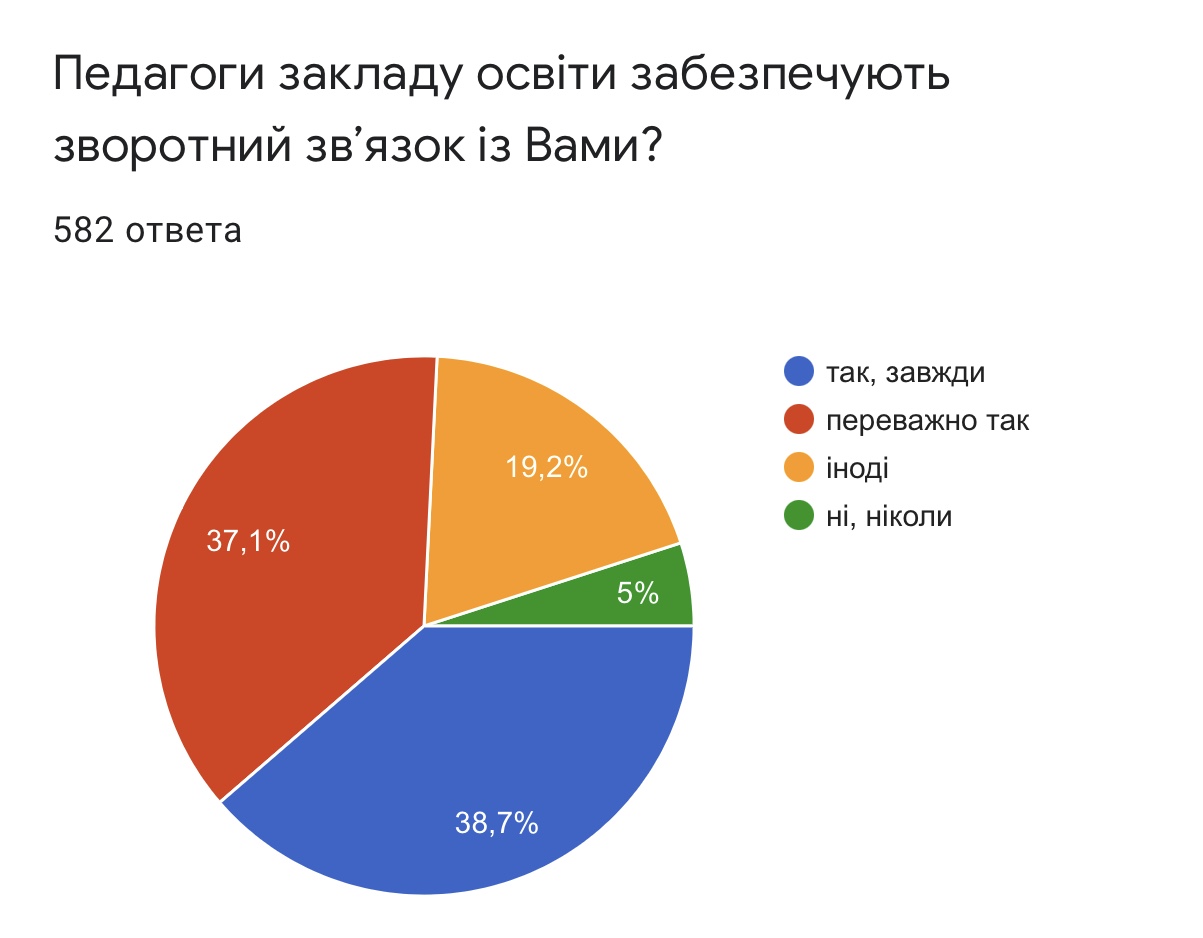 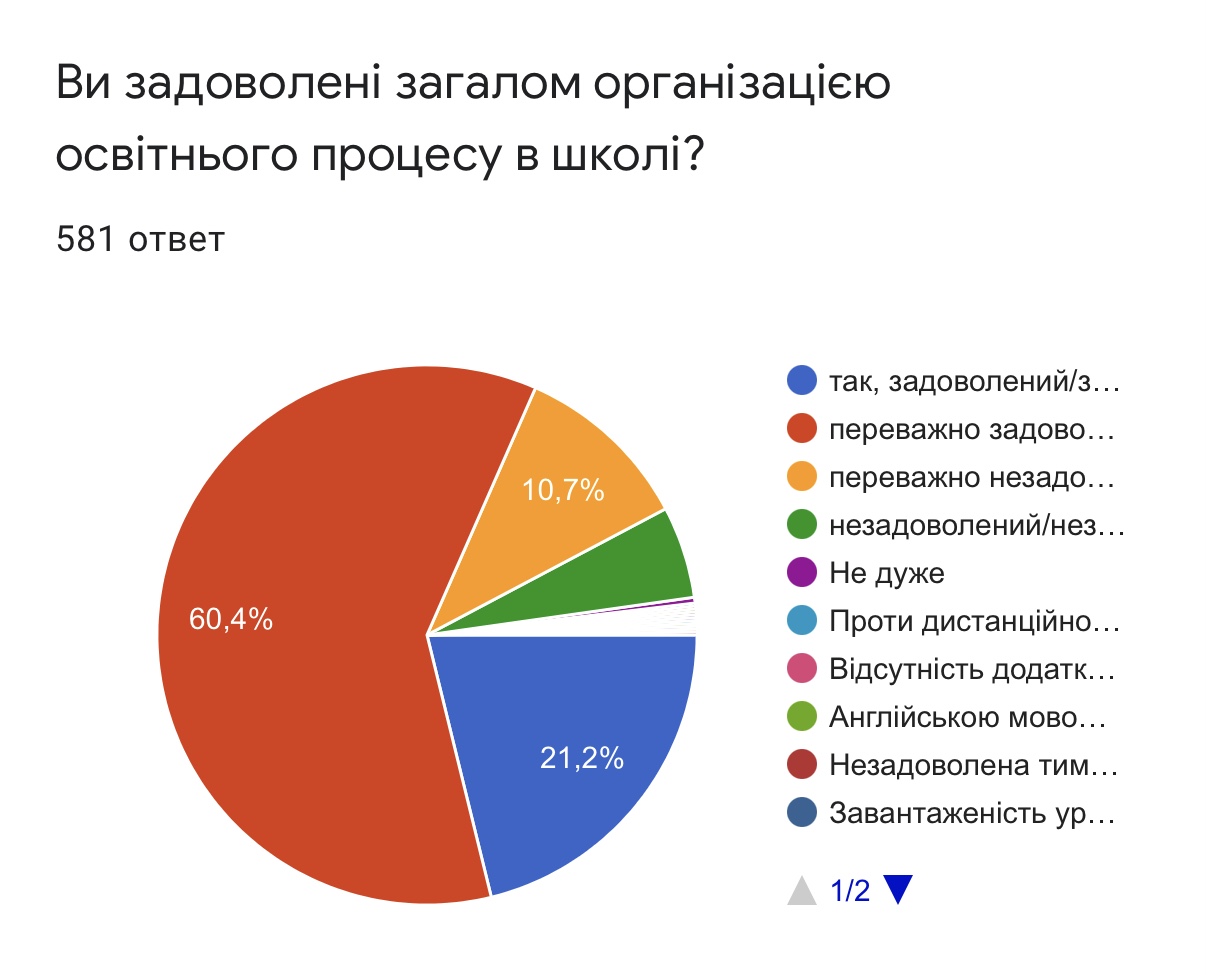 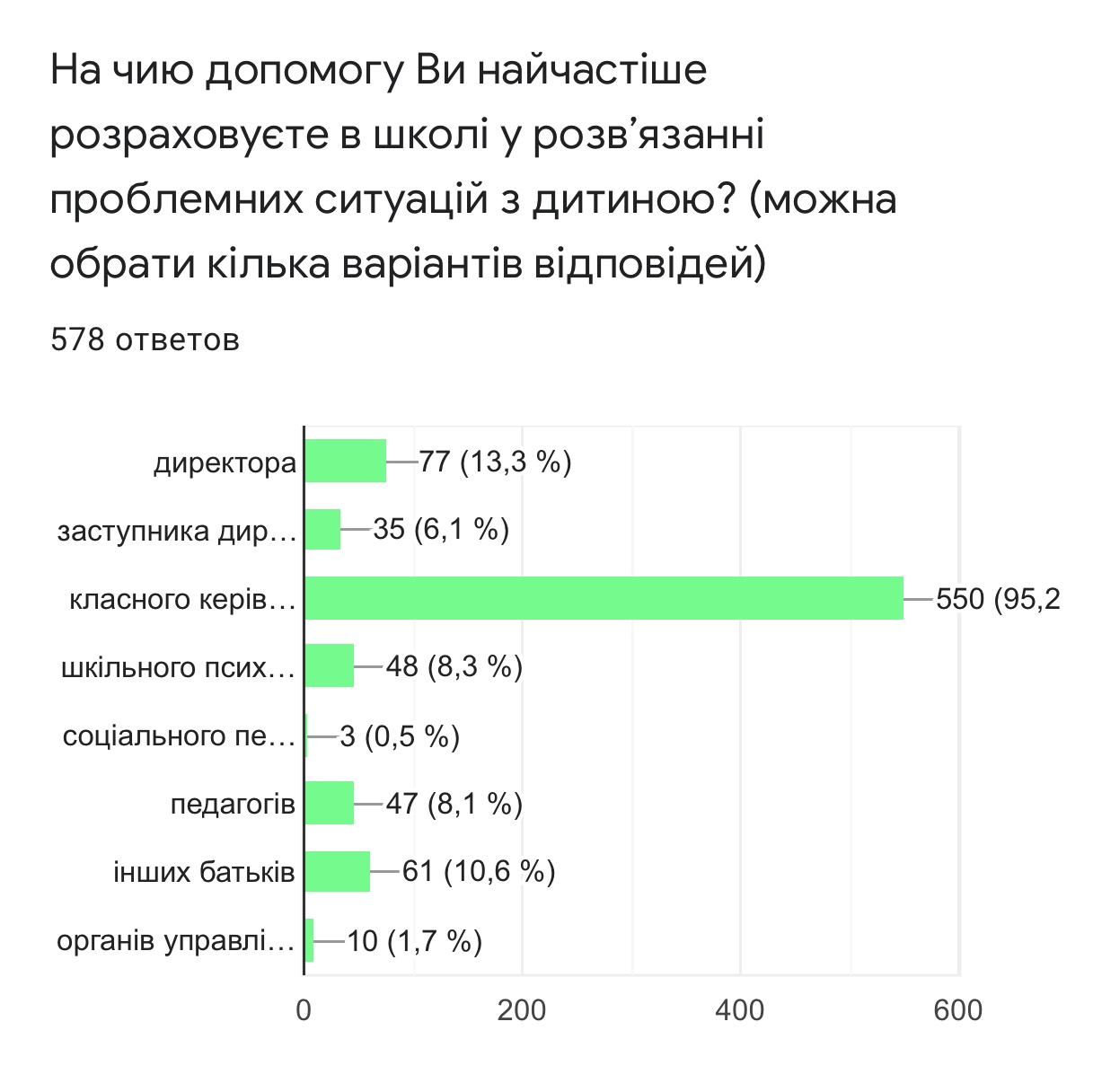 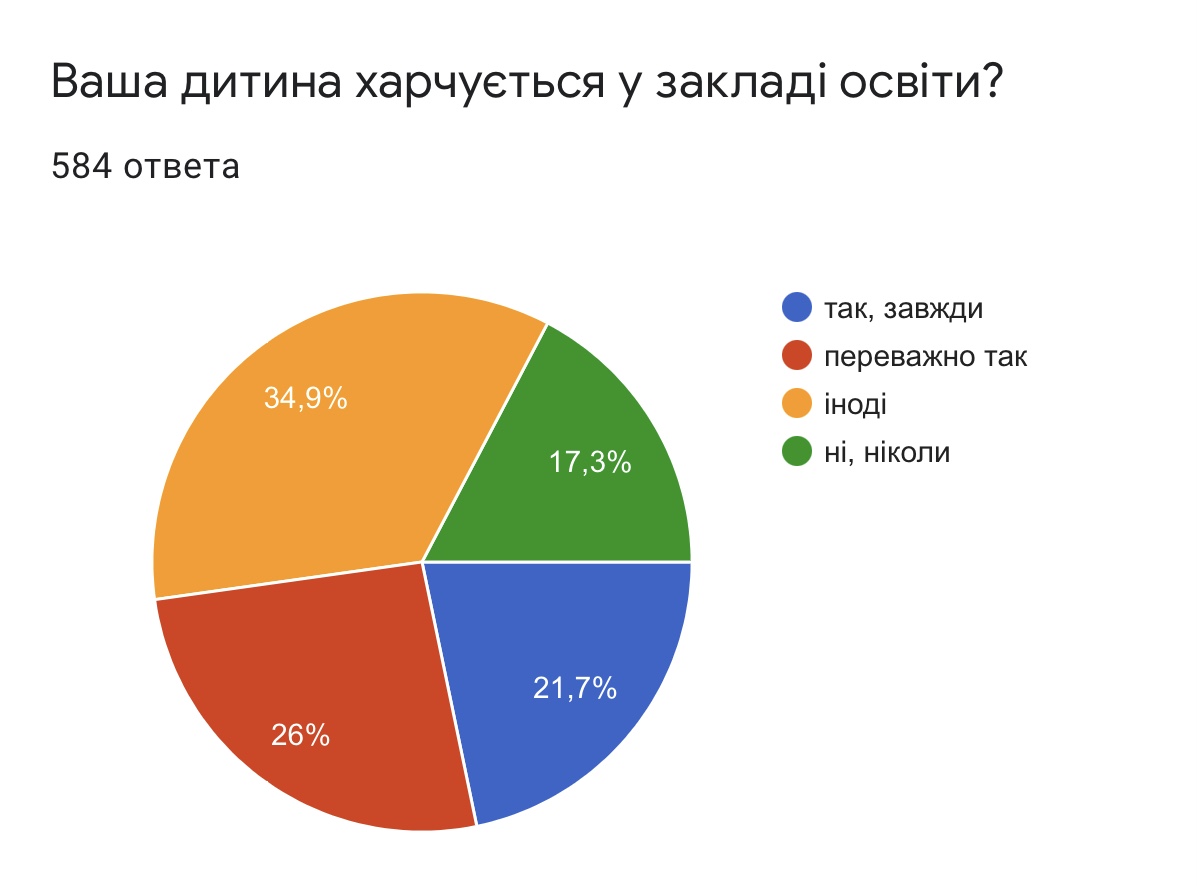 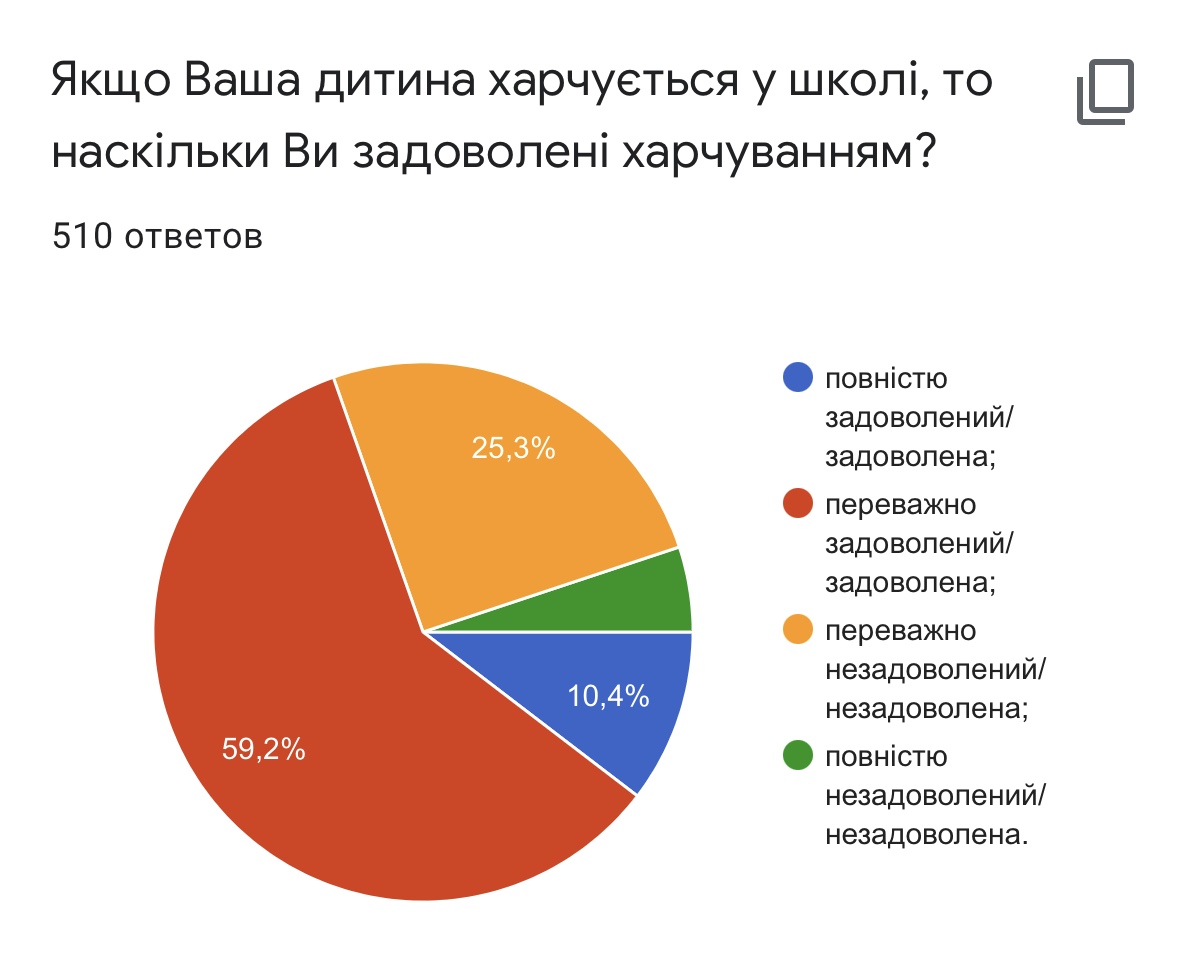 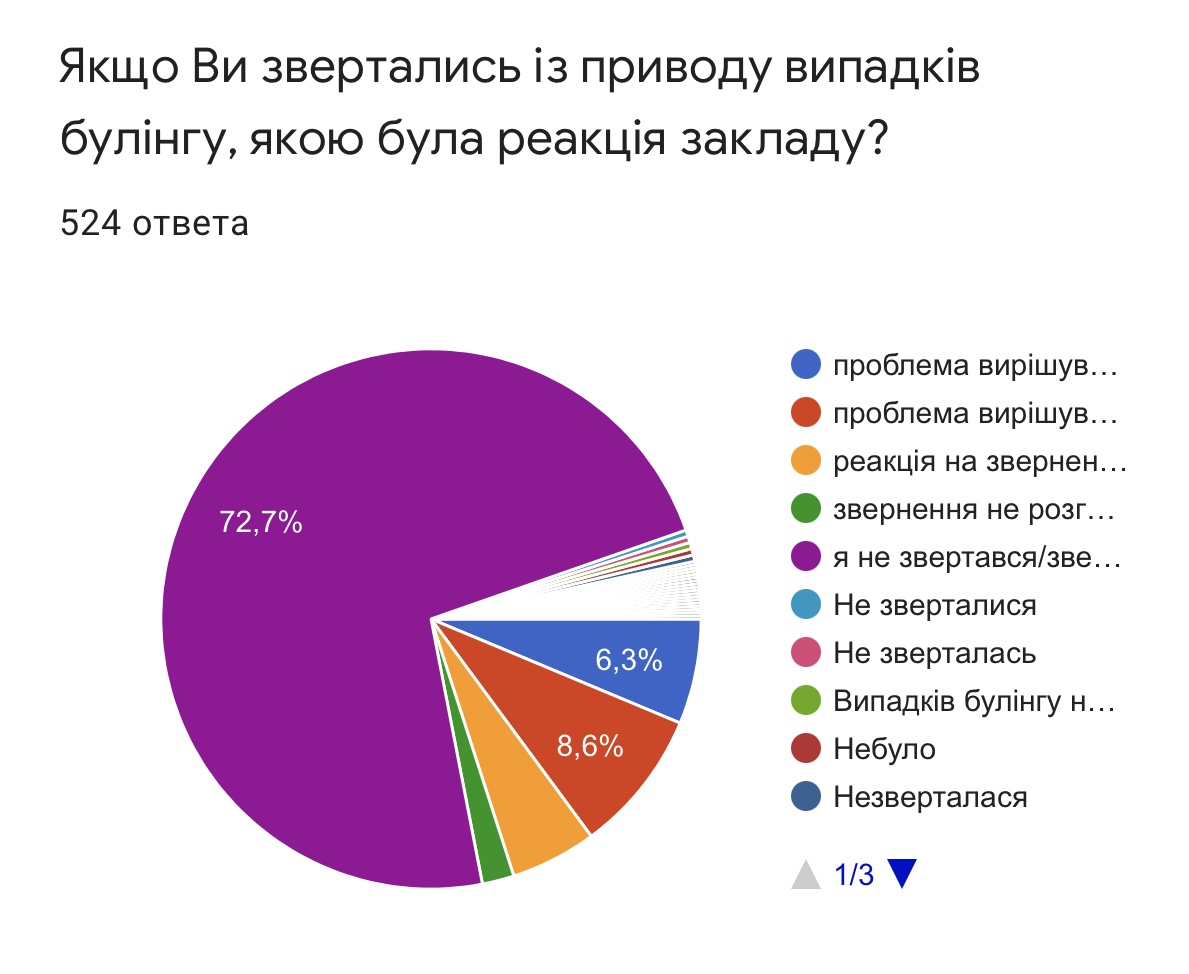 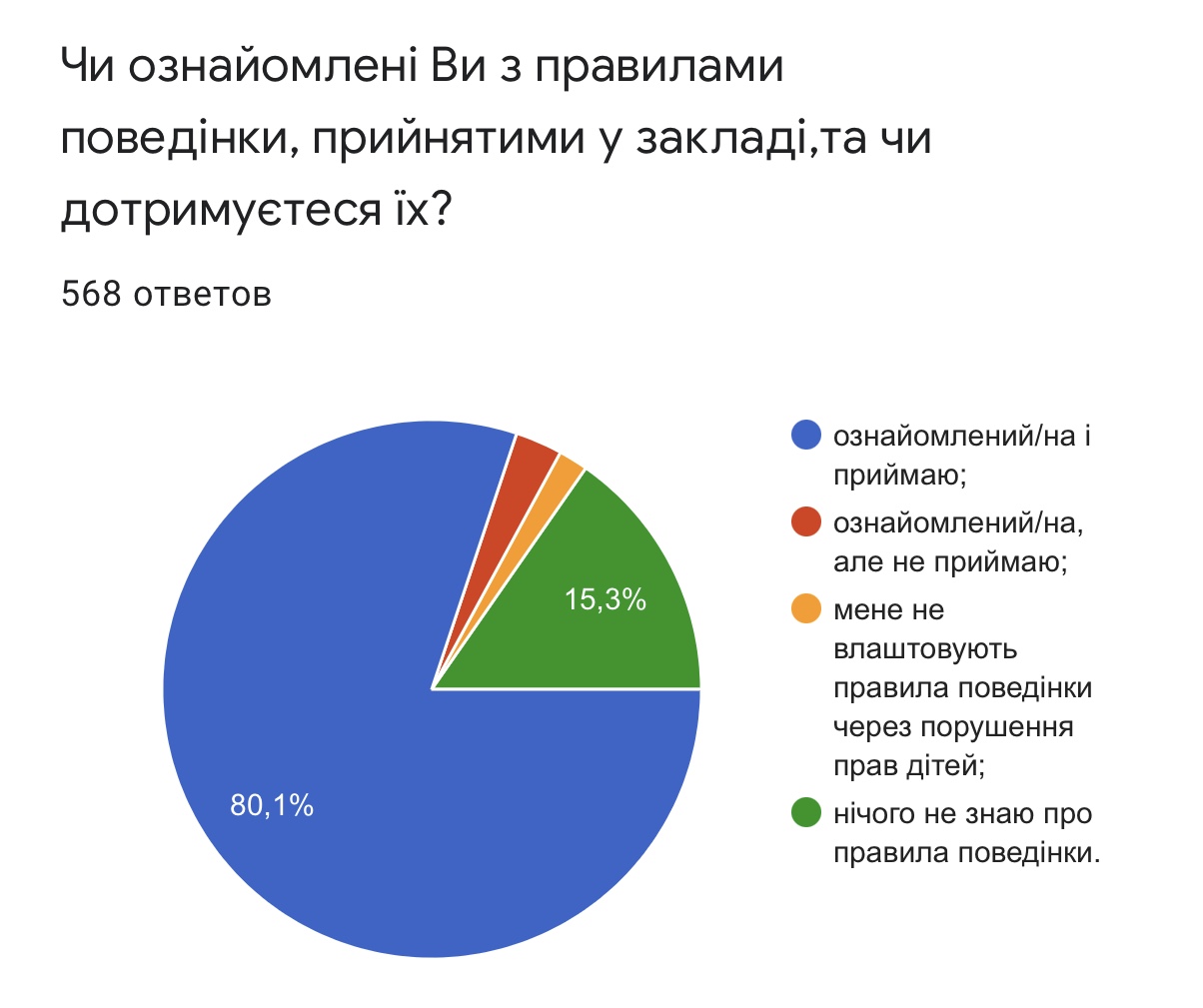 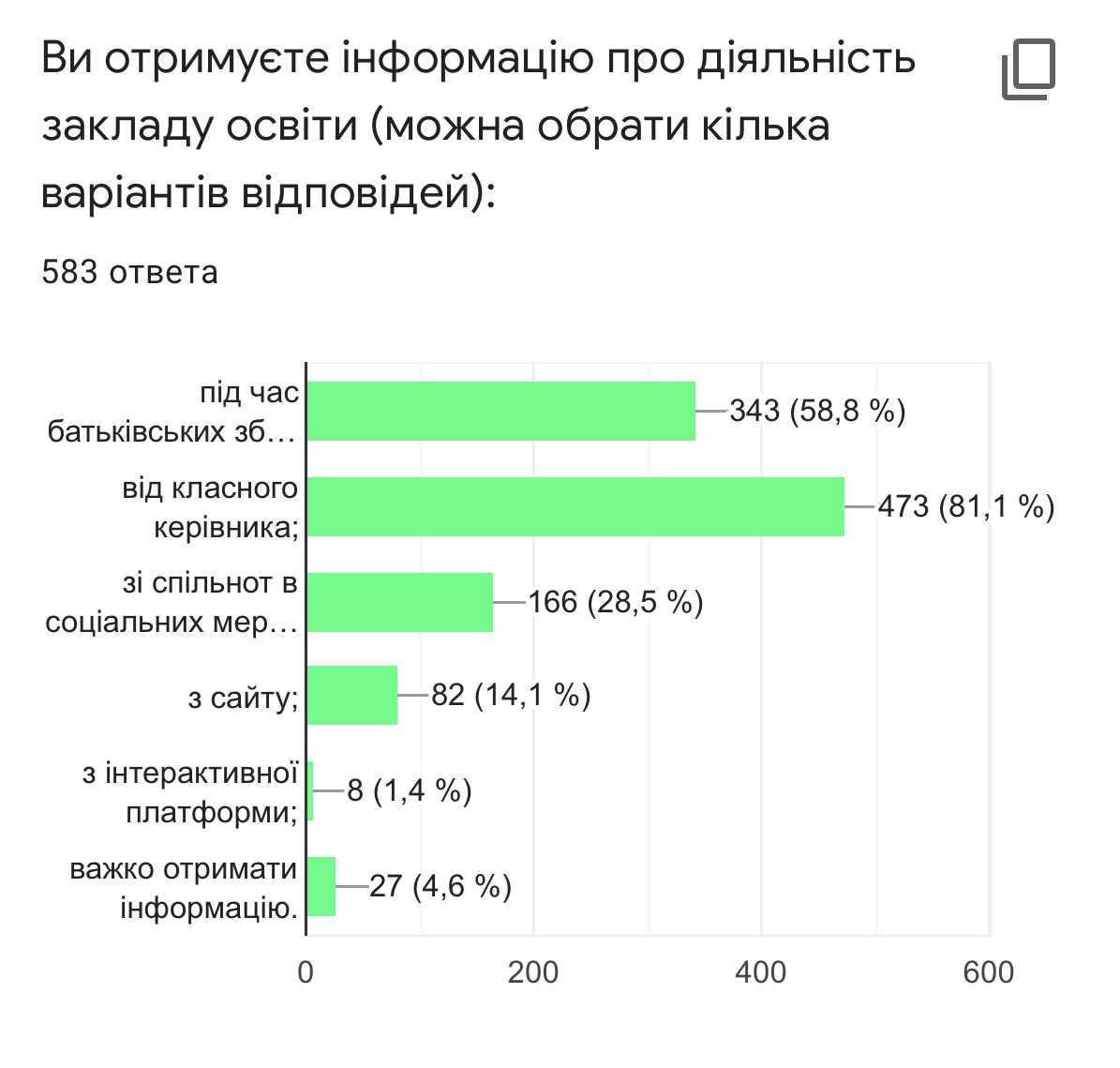 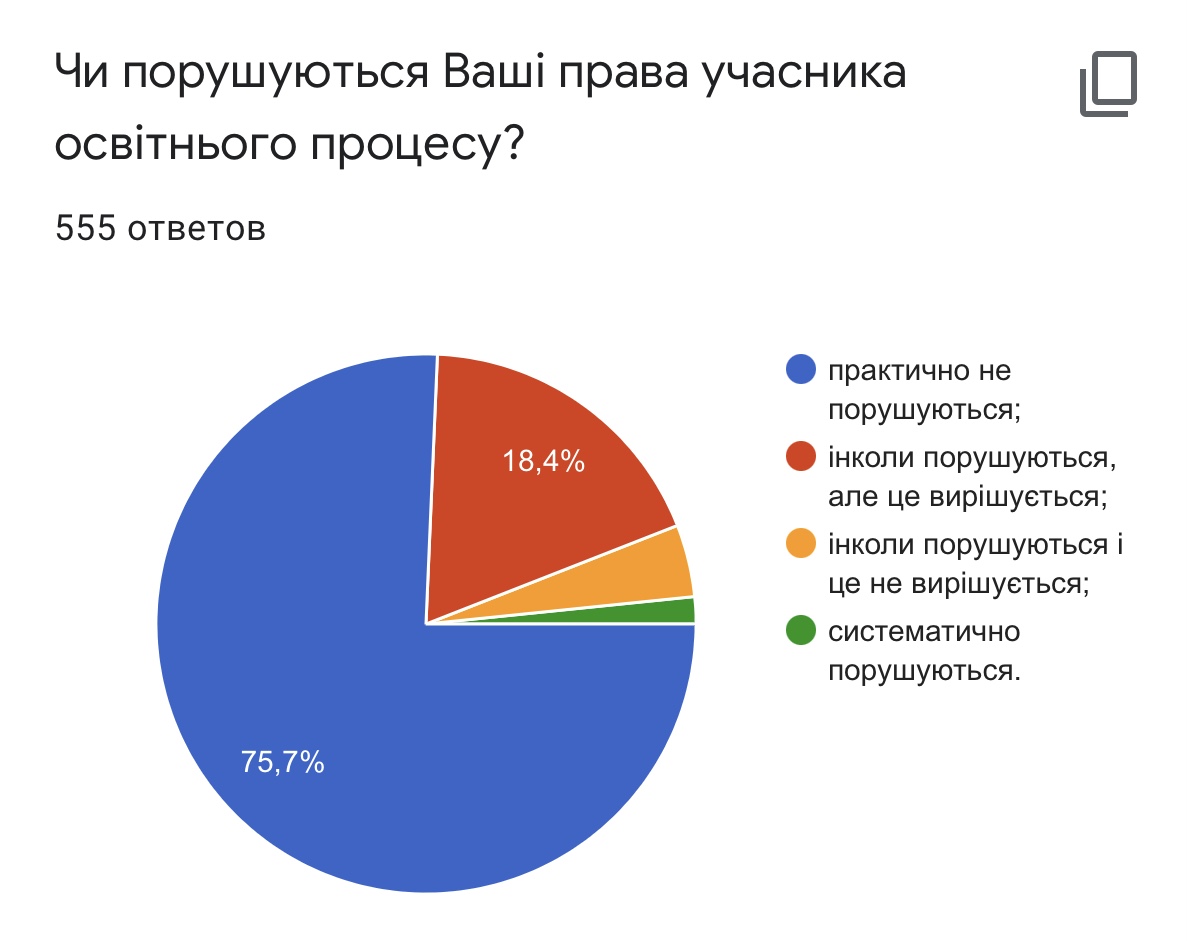 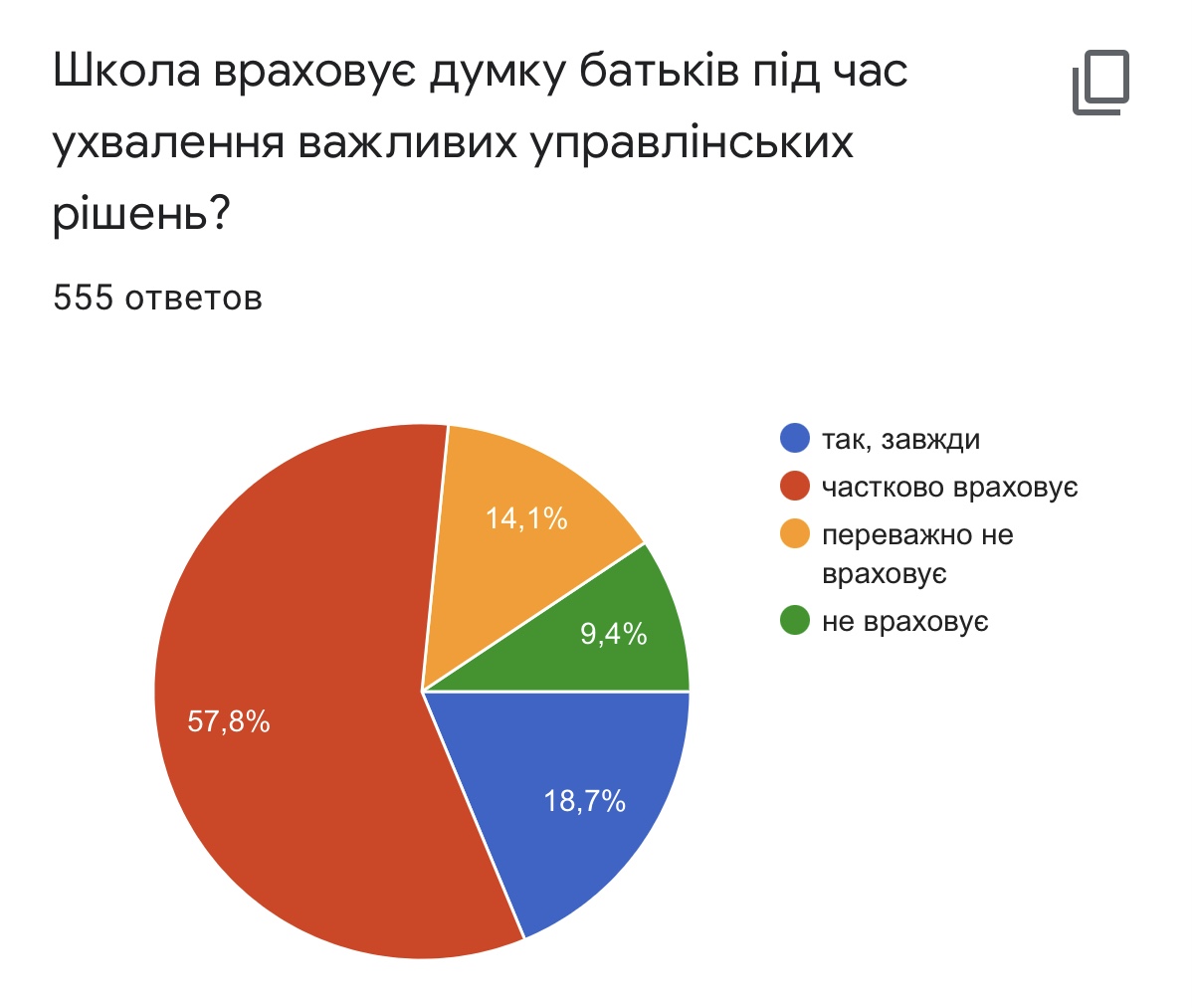 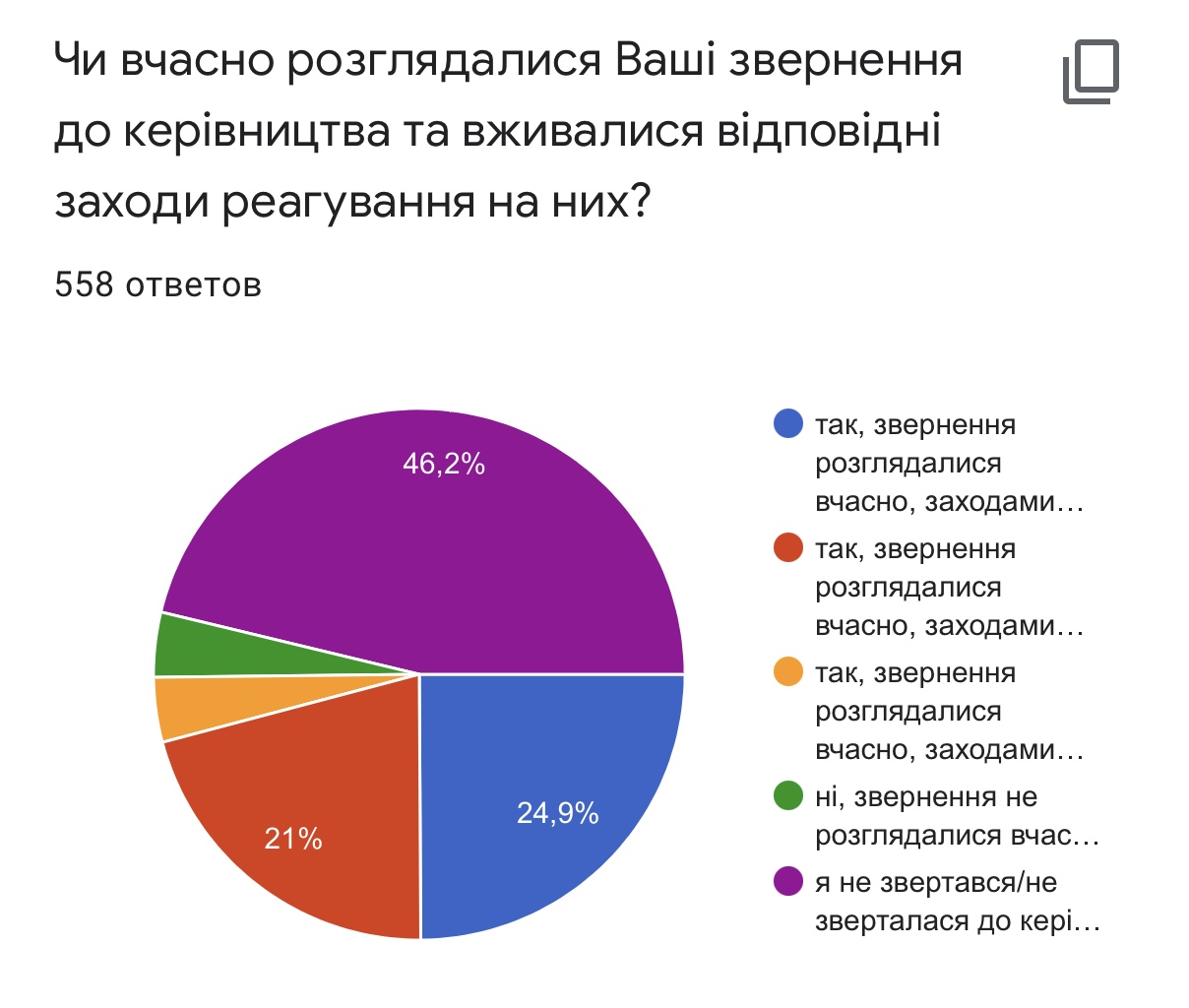 